Inschrijvingsformulier CC de Werft 2020-2021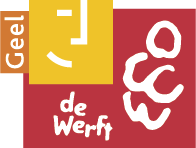 SECUNDAIR ONDERWIJSSchool:	Afdeling/Klassen:	Adres:	Telefoon:	E-mail: 	Verantwoordelijke contactpersoon voor deze aanvraag: Naam: 	Gsm-nummer: 	E-mail: 	Als alternatieve activiteit kies ik:Contactgegevens van de betrokken leerkrachten:Opmerkingen/vragen:DatumUitvoerderTitel    1ste jaar                             2de jaar    1ste jaar                             2de jaar      3de jaar                         4de jaar      3de jaar                         4de jaar    5de jaar                       6de jaar    5de jaar                       6de jaarBUSODo 15 okt. 2020fABULEUS & Kloppend HertZero for conductWoe 21 okt. 2020Tom StruyfDIERVrij 13 nov. 2020De MannschaftJOHN& JANEMa 23 nov. 2020Cie TartarenHotel-zeepkeDi 5 jan. 2021MicrooBLady MacDi 19 jan. 2021Peter HensRookie ComedyDo 21 jan. 2021Tape FaceBest ofVrij 22 jan. 2021FWF WrestlingWrestle4-SchoolsDi 9 mrt.2021Tuning People & BronksRitaMa 22 mrt. 2021Vervloet & De StudioTERMI-NATOR TOOVrij 23 apr. 2021hetpaleis / Simon De VosWat is de WatDi 4 mei 2021BronksClashNaam klasNaam klasleerkrachtMailadres klasleerkracht